Great Alne Supply Teacher Person Specification 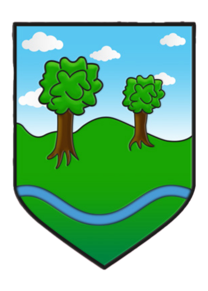 Education and Qualifications:Bachelor's degree in Education or related field.Valid teaching certification/license specific to primary education.Additional certifications or training in primary education pedagogy, child development, or special education are advantageous.Experience:Proven experience as a primary school teacher.Demonstrated ability to adapt and deliver engaging lessons tailored to the needs of primary-aged students.Experience in differentiating instruction to support diverse learning styles and abilities.Track record of effectively managing classroom behaviour and creating a positive learning environment.Skills and Abilities:Excellent communication skills, both verbal and written, with the ability to engage with students, colleagues, and parents/guardians.Strong organisational skills and attention to detail for lesson planning, record-keeping, and assessment.Ability to use a variety of instructional methods, resources, and technologies to enhance teaching and learning.Adaptability and flexibility to meet the evolving needs of students and the school community.Empathy, patience, and a genuine passion for working with primary-aged children.Collaborative mindset with the ability to work effectively in a team environment.Problem-solving skills to address challenges and obstacles in the teaching and learning process.Commitment to ongoing professional development and growth in the field of primary education.Personal Attributes:Enthusiastic and energetic approach to teaching and learning.Empathetic and nurturing demeanour, fostering a supportive and inclusive classroom culture.Respectful and professional interactions with students, colleagues, parents, and administrators.Positive attitude and resilience in the face of challenges.Dedication to the well-being and academic success of every student.Integrity and ethical conduct in all professional responsibilities.Additional Considerations:Familiarity with the national curriculum requirements for primary education.Interest or experience in extracurricular activities, such as sports, arts, or clubs, to enrich the primary school experience.Knowledge of inclusive education practices to support students with diverse learning needs.Understanding of cultural sensitivity and the ability to create an inclusive learning environment for students from diverse backgrounds.This person specification outlines the essential qualifications, experience, skills, and personal attributes required for a primary teacher role. Candidates who meet these criteria are encouraged to apply and contribute to the vibrant learning community of Great Alne Primary School..